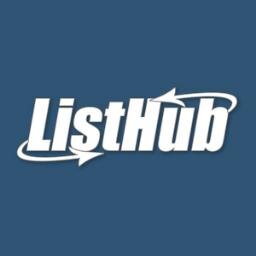 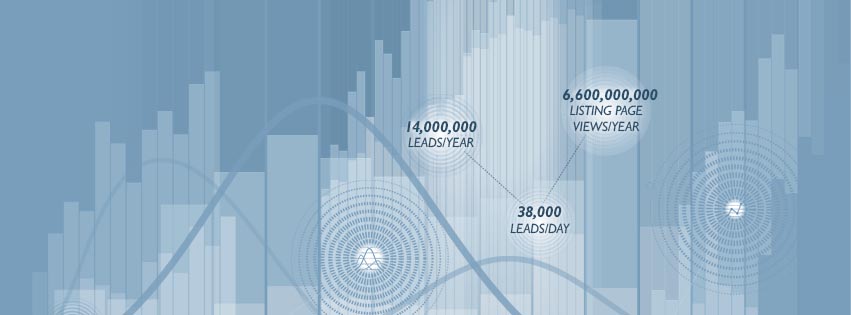 ListHub Syndication Partners!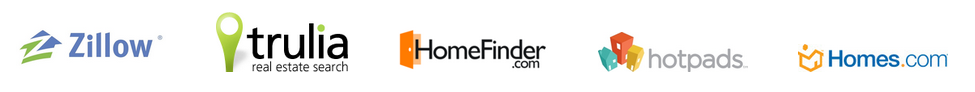 Top Website Traffic WebsitesZillow * Trulia* Realtor.com * Homes.comHotpads.comHomeFinder.com* Franchise Sites:Century21.comColdwellBanker.comRE/MAX*RealtyExecutives.comLocal Sites:iBerkshiresBerkshireEagleSpecialty SitesForeclosure.com*Homes By LenderHomeStepsLakeHomesUSA*LandAndFarmLands of AmericaLandWatch*LuxuryRealEstate.com*Nest BuilderPreApprovalLetter.comRealtyTracRetirementLivingChoicesUSHUD.com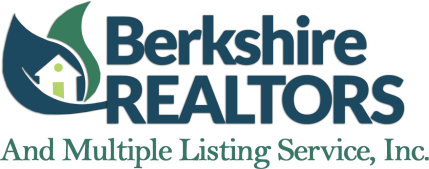 * also powering a vast network of sites